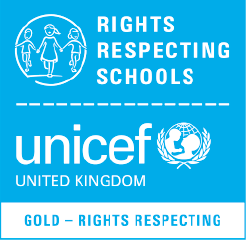 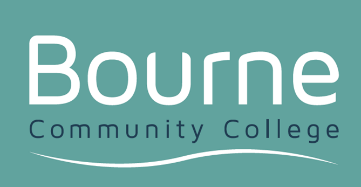 THE BOURNE COMMUNITY COLLEGEPERSON SPECIFICATION – TEACHERSuccessful candidates will possess the following attributes:Demonstrate ability to be an outstanding teacher or a strongly ‘good’ teacher/educational support member, with clear capacity to improveClear potential to progress in their careerPossession of a wide range of skills to support staff, students, parents and community towards absolute excellenceThe skills, experience and ability to gain the confidence of students and staffProfessional presence, capability and clarity with an excellent demonstration of the ability to motivate and empower A clear sense of fun, energy, drive and passionA willingness to innovate and operate outside of the ‘normal’ expectations of a schoolA desire to be ‘the best’ and the ability to translate an aspiration to be the bestThe ability to demonstrate engagement of students, manage their behaviour, attitudes and aspirations, whilst maintaining an un-erring high expectation and focus upon mutually respectful positive relationships  Excellent knowledge of effective strategies to raise achievement and excellence in teaching and learningAspiration, Innovation, MotivationMarch 2019